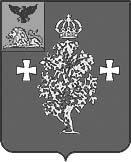 Управление образования администрации Борисовского районаОтдел оценки качества образованияАналитические материалыпо результатам мониторинга учебных достижений обучающихся по физической культуре в 4-х классах общеобразовательных учреждений Борисовского района в 2017 годуБорисовка, 2017ВведениеВ соответствии с приказом управления образования администрации Борисовского района от 05 октября  2017 г. № 659 «О проведении мониторинга учебных достижений обучающихся 2, 4, 9 классов по отдельным предметам в общеобразовательных учреждениях Борисовского района»  отдел оценки качества образования управление образования администрации Борисовского района 17 октября  2017 года провел мониторинг учебных достижений обучающихся по физической культуре в4-х классах в тестовой форме.Цели мониторинга:развитие единого образовательного пространства района,совершенствование районной системы оценки качества образования, своевременное выявление проблем в образовании и создание условий для их ликвидации.Исследования качества образования  проводились в 13 общеобразовательных организациях Борисовского района. Во всех общеобразовательных организациях с целью обеспечения самостоятельности выполнения работы и получения объективных результатов присутствовали уполномоченные представители управления образования администрации Борисовского района. Проверка работ осуществлялась независимой муниципальной комиссией, состав которой утверждался приказом управления образования администрации Борисовского района.Содержание диагностических работ соответствовало требованиям программ 4-х классов по физической культуре.Результаты мониторинга учебных достижений обучающихся 4 классовпо физической культуре в общеобразовательных учреждениях Борисовского районаМониторинг учебных достижений обучающихся по физической культуре состоял из 12 заданий. Максимальное количество баллов за всю работу – 17 баллов. Мониторинг учебных достижений обучающихся по физической культуре выполняли 255 обучающихся, что составляет 89% от общего количества учеников 4-х классов общеобразовательных организаций Борисовского района.Абсолютное большинство обучающихся 4-х классов успешно справились с заданиями по физической культуре. Качество знаний по району составило 97  %. Процент успеваемости – 100 %. Средний балл  15,8 (приложение 1).На «5» работу выполнило 207 обучающихся; на «4» выполнили - 48; на «3» - 3.100% качество знаний показали обучающиеся: все школы Борисовского района, кроме МБОУ «Борисовская ООШ №4» и МБОУ «Краснокутская ООШ».Типичные ошибки, которые допустили обучающиеся:- знание истории Олимпийских игр;На основании вышеизложенного можно сделать следующие выводы:анализ успешности выполнения заданий в целом по району позволяет говорить о том, что обучающиеся справились с мониторингом учебных достижений обучающихся;обучающиеся 4-х классов неточны в знаниях истории Олимпийских игр.Рекомендации:Изучить анализ результатов мониторинга учебных достижений обучающихся по физической культуре в разрезе Борисовского района до 23.11.2017 года.проанализировать результаты мониторинга учебных достижений обучающихся по физической культуре в разрезе каждого общеобразовательного учреждения до 24.11.2017 года;на основе проведенного анализа выявить проблемные зоны в подготовке мониторинга учебных достижений обучающихся по физической культуре, установить их причины  и разработать рекомендации по устранению выявленных проблемных зон до 30.11.2017 года;обсудить результаты мониторинга учебных достижений обучающихся на заседании районного методического объединения учителей физической культуры, уделив особое внимание анализу причин выявленных проблем,  до 30.11.2017 года;учесть результаты мониторинга учебных достижений обучающихся по физической культуре при распределении стимулирующей части фонда оплаты труда и выдвижении педагогов на присвоение квалификационной категории.Приложение 1.Сводный отчет о результатах районного мониторинга учебных достижений обучающихся по физической культуре в 4 классах  муниципальных бюджетных общеобразовательных учреждений Борисовского района№ п/пНаименование МОУУчителькол-во уч-ся выполнявших работусредняя отметка за к/рсредний баллmax баллmin баллкол-во "2"кол-во "3"кол-во "4"кол-во "5"качество знаний (в %)успеваемость (в %)1МБОУ "Борисовская СОШ № 1 им. А. М. Рудого"14аТишакова Э.С.234,816,517120041910010014бТишакова Э.С.224,916,217140012110010014вТишакова Э.С.184,915,917140011710010014гПятаков В.Ю.214,916,41715001201001002МБОУ "Борисовская СОШ № 2"4аЗубченко Ю.Ю.264,616,11714004211001004бЮраков А.В.264,616,51714004211001003МБОУ "Борисовская СОШ им. Кирова"Герасимов В.В.154,514,3161200781001004МБОУ "Борисовская ООШ № 4"Шевченко В.В.164,314,317110277871005МБОУ "Березовская СОШ им. С. Н. Климова"Аносов А.И.114,316,1171400291001006МБОУ "Грузсчанская СОШ"Васильева Р.И.125,017,01716000121001007МБОУ "Крюковская СОШ"Слипушенко А.Н.114,816,7171400291001008МБОУ "Новоборисовская СОШ имени  Сырового А. В."Вакуленко Н.А.134,414,3171200761001009МБОУ "Октябрьскоготнянская СОШ"Ряполова Т.Н. 65,016,51716000610010010МБОУ "Стригуновская СОШ"4аКуртов С.П.95,016,1171500091001004бЛесняк Д.И.104,716,51418003710010011МБОУ "Хотмыжская СОШ"Калошина Т.В.134,616,51713004910010012МБОУ "Байцуровская ООШ"Прах А.Н.15,016,01616000110010013МБОУ "Краснокутская ООШ"Лушпина Р.Н.34,013,01510011166100Итого по районуИтого по району2564,615,81710034820797100